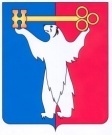 АДМИНИСТРАЦИЯ ГОРОДА НОРИЛЬСКАКРАСНОЯРСКОГО КРАЯРАСПОРЯЖЕНИЕО внесении изменений в распоряжение Администрации города Норильска                               от 15.01.2021 № 62В соответствии с частью 10 статьи 32 Жилищного кодекса Российской Федерации, в целях установления разумного срока для сноса многоквартирного дома, признанного аварийным и подлежащим сносу, а также в соответствии с абзацем вторым пункта 49 Положения о признании помещения жилым помещением, жилого помещения непригодным для проживания, многоквартирного дома аварийным и подлежащим сносу или реконструкции, садового дома жилым домом и жилого дома садовым домом, утвержденного постановлением Правительства РФ от 28.01.2006 № 47, в целях установления срока для отселения граждан и освобождения нежилых помещений, признанного аварийным и подлежащим сносу, Внести в распоряжение Администрации города Норильска от 15.01.2021            № 62 «О признании многоквартирного дома аварийным и подлежащим сносу» (далее – Распоряжение) следующие изменения:В пункте 2 Распоряжения слова «до 01.04.2021» заменить словами «до 01.03.2022». В пункте 3 Распоряжения слова «до 01.04.2022» заменить словами «до 30.12.2022». Пункт 6 Распоряжения изложить в следующей редакции:«6. Контроль исполнения пункта 4 Распоряжения возложить на заместителя Главы по земельно-имущественным отношениям и развитию предпринимательства; контроль исполнения пункта 5 Распоряжения оставляю за собой.». Дополнить Распоряжение новым пунктом 2 следующего содержания:«2. Установить срок отселения граждан из жилых помещений и освобождения нежилых помещений до 30.12.2022, расположенных в указанном многоквартирном доме.».1.5. Пункты 2 – 4 Распоряжения считать пунктами 3 – 5 соответственно.1.6. Дополнить Распоряжение новым пунктом 6 следующего содержания:«6. Муниципальному казенному учреждению «Управление жилищно-коммунального хозяйства» инициировать проведение общего собрания собственников помещений в многоквартирном доме по вопросу организации сноса многоквартирного дома, досрочного изъятия земельного участка, на котором расположен многоквартирный дом, и помещений в нем.».1.7. Пункты 5 – 6 Распоряжения считать пунктами 7 – 8 соответственно.Управлению городского хозяйства Администрации города Норильска:- в десятидневный срок с даты издания настоящего распоряжения обеспечить направление собственникам помещений, расположенных в многоквартирном доме № 31 на улице Московская в Центральном районе города Норильска Красноярского края (далее - многоквартирный дом), требований о сносе многоквартирного дома в срок до 01.03.2022;- в пятидневный срок с даты издания настоящего распоряжения направить в письменной или электронной форме с использованием информационно-телекоммуникационной сети Интернет, включая единый портал или региональный портал государственных или муниципальных услуг, по одному экземпляру настоящего распоряжения заявителю в службу строительного надзора и жилищного контроля Красноярского края, а также в управляющую организацию, обслуживающую многоквартирный дом;- не позднее пятнадцати дней с даты утверждения настоящего распоряжения разместить в государственной информационной системе жилищно-коммунального хозяйства сведения о признании многоквартирного дома аварийным и подлежащим сносу.3. Опубликовать настоящее распоряжение в газете «Заполярная правда» и разметить его на официальном сайте муниципального образования города Норильск.4. Контроль исполнения пункта 2 настоящего распоряжения оставляю за собой.Заместитель Главы города Норильскапо городскому хозяйству		                                                              К.В. Купреенко									02.09.2021        г. Норильск                                      №  4325